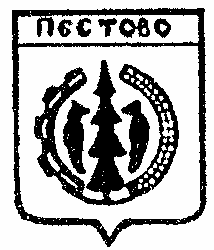 Российская ФедерацияНовгородская областьАДМИНИСТРАЦИЯ УСТЮЦКОГО СЕЛЬСКОГО ПОСЕЛЕНИЯПОСТАНОВЛЕНИЕот 20.05.2020     № 43д. УстюцкоеО признании утратившим силупостановления АдминистрацииУстюцкого сельского поселенияПОСТАНОЛВЛЯЮ:	1. Признать утратившим силу постановление Администрации Устюцкого сельского поселения от 25.03.2020  № 31 «Об   установлении   на   территории Устюцкого  сельского   поселения особого противопожарного режима».	2. Опубликовать постановление в муниципальной газете «Информационный вестник Устюцкого сельского поселения».Глава сельского поселения                                    Д.А.Кудряшова